COURSE TEXTBOOK LIST INFORMATION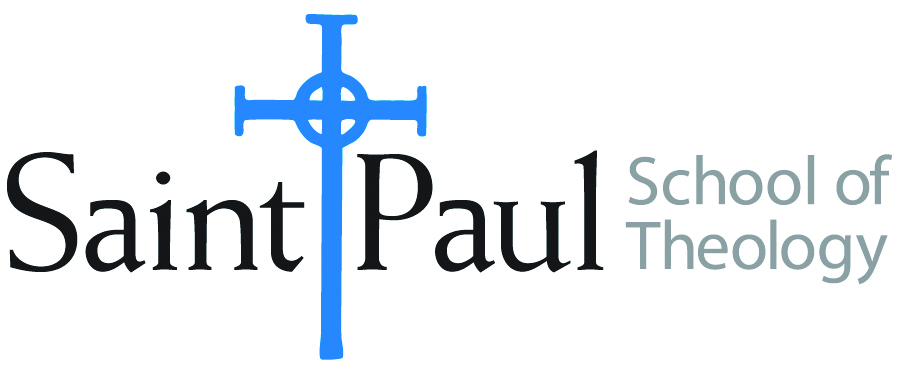 FACULTY INSTRUCTIONSFACULTY INSTRUCTIONSSTUDENT INSTRUCTIONS (Both Campuses)STUDENT INSTRUCTIONS (Both Campuses)For each semester taught, faculty should complete and submit a new form for every course and return to Joshua Farrell in the Academic Life office.  The due dates are September 1 for the following Spring and Summer, and February 1 for the following Fall and Winter.  If books are needed in the bookstore at an earlier date than normal, please give exact date in the “Special Instructions” section.  Due to limited space, Cokesbury may only have books on hand for the current and upcoming semesters.  Desk copies for Teaching Assistants must be requested on this form.  It is up to the publishers’ discretion whether or not to provide desk copies for teaching assistants.For each semester taught, faculty should complete and submit a new form for every course and return to Joshua Farrell in the Academic Life office.  The due dates are September 1 for the following Spring and Summer, and February 1 for the following Fall and Winter.  If books are needed in the bookstore at an earlier date than normal, please give exact date in the “Special Instructions” section.  Due to limited space, Cokesbury may only have books on hand for the current and upcoming semesters.  Desk copies for Teaching Assistants must be requested on this form.  It is up to the publishers’ discretion whether or not to provide desk copies for teaching assistants.Students may acquire textbooks by shopping at their campus Cokesbury store (in person, by email, or by fax), or by ordering online at the Cokesbury Virtual Bookstore and having books shipped to them.  Regardless of shopping/ordering method, students may be eligible for a clergy discount by ordering through Cokesbury!  Abingdon Press textbook titles are 35% off in the store. Textbook lists will be available online at http://www.spst.edu/registrar/coursematerialStudents may acquire textbooks by shopping at their campus Cokesbury store (in person, by email, or by fax), or by ordering online at the Cokesbury Virtual Bookstore and having books shipped to them.  Regardless of shopping/ordering method, students may be eligible for a clergy discount by ordering through Cokesbury!  Abingdon Press textbook titles are 35% off in the store. Textbook lists will be available online at http://www.spst.edu/registrar/coursematerialCOURSE INSTRUCTOR(S)Jim BrandtJim BrandtJim BrandtCOURSE NUMBER & SECTIONIntroduction to Christian Traditions IIIntroduction to Christian Traditions IIIntroduction to Christian Traditions IICOURSE NAMEHST 302 AKV & AOV AND AKE & AOVHST 302 AKV & AOV AND AKE & AOVHST 302 AKV & AOV AND AKE & AOVCOURSE SEMESTER &YEAR  Spring 2019Spring 2019Spring 2019DATE OF SUBMISSIONNov. 10, 2018Nov. 10, 2018Nov. 10, 2018REQUIRED TEXTBOOKS LISTREQUIRED TEXTBOOKS LISTREQUIRED TEXTBOOKS LISTREQUIRED TEXTBOOKS LISTREQUIRED TEXTBOOKS LISTREQUIRED TEXTBOOKS LISTREQUIRED TEXTBOOKS LISTREQUIRED TEXTBOOKS LISTBOOK TITLE and EDITION(include subtitle if applicable)BOOK TITLE and EDITION(include subtitle if applicable)AUTHOR(S)No. ofPAGES to be readPUBLISHER and DATE13-Digit ISBN(without dashes)LIST PRICE(estimate)DESK COPIES1The Story of Christianity, vol2; 2nd edJusto Gonzalez414Harper, 20109780061855894$25.952Readings in the History of Christian Theology, vol II. Revised edWilliam Placher & Derek R. Nelson224Presbyterian publishing, 2017978664239343$25.003Her Story: Women in Christian Tradition, 2nd edBarbara J MacHaffie150Fortress, 20069780800638269$44.005The World’s Christians: Who they are, Where they are and How they got ThereDouglas Jacobsen373Wiley-Blackwell, 20119781405188876$39.95TOTAL Number of Pages to Be ReadTOTAL Number of Pages to Be Read1104RECOMMENDED TEXTBOOKS LISTRECOMMENDED TEXTBOOKS LISTRECOMMENDED TEXTBOOKS LISTRECOMMENDED TEXTBOOKS LISTRECOMMENDED TEXTBOOKS LISTRECOMMENDED TEXTBOOKS LISTRECOMMENDED TEXTBOOKS LISTRECOMMENDED TEXTBOOKS LISTBOOK TITLE and EDITION(include subtitle if applicable)BOOK TITLE and EDITION(include subtitle if applicable)AUTHOR(S)No. ofPAGES to be readPUBLISHER and DATE13-Digit ISBN(without dashes)LIST PRICE(estimate)DESK COPIES1Empire and the Christian Tradition: New Readings of Classical TheologiansKwok Pui-lan, Don H. Compier and Joerg Rieger, edsFortress, 20079780800662158$45.00